№ 39                                                                                                                                   02 ноября 2022 года.Прокуратурой Яльчикского района поддержано государственное обвинение по уголовному делу по факту повторного совершения насильственных действий  Яльчикский районный суд вынес приговор в отношении 47 - летнего жителя с. Сабанчино Яльчикского района. Он признан виновным в  совершении преступления, предусмотренного ч. 2 ст. 116 УК РФ (совершение насильственных действий, причинивших физическую боль, лицом, имеющим судимость за преступление, совершенное с применением насилия).Судом установлено, что  подсудимый 29.08.2022 находясь на кухне дома, в котором проживает, в ходе ссоры со своей супругой, возникшей на почве ревности, с силой хватал последнюю за различные части тела, а когда потерпевшая упала на пол достал из холодильника куриные яйца и кинул в нее. Действиями обвиняемого потерпевшей причинена физическая боль.Поскольку подсудимый имеет непогашенную судимость за совершение преступления с применением насилия, его действия квалифицированы ч. 2 
ст. 116 УК РФ. Суд, с учетом рассмотрения уголовного дела в особом порядке, личности подсудимого, наличия по делу таких смягчающих обстоятельств как наличие малолетних детей, активное способствование раскрытию и расследованию преступления, и отсутствие отягчающих обстоятельств назначил виновному наказание в виде ограничения свободы сроком 10 месяцев, установив запрет на изменения места жительства и выезд за пределы муниципального образования, в котором он проживает, без согласия органа исполняющего наказание. Приговор в законную силу не вступил. Прокурор Яльчикского района советник юстиции                                                                           А.Н. Кудряшов_________________________________________________________________________________________      Информационный бюллетень «Вестник Яльчикского сельского поселения Яльчикского района Чувашской Республики» отпечатан в администрации Яльчикского сельского поселения Яльчикского района Чувашской Республики.      Адрес: с. Яльчики, ул. Советская, дом №2                                                               Тираж -  10 экз.   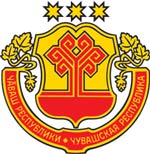 Информационный бюллетеньВестникЯльчикского сельского поселенияЯльчикского районаЧувашской РеспубликиУтвержден Решением Собрания депутатов Яльчикского сельского поселения Яльчикского районаЧувашской Республики от  01.02.2008 г. № 2/4-с